english homework vii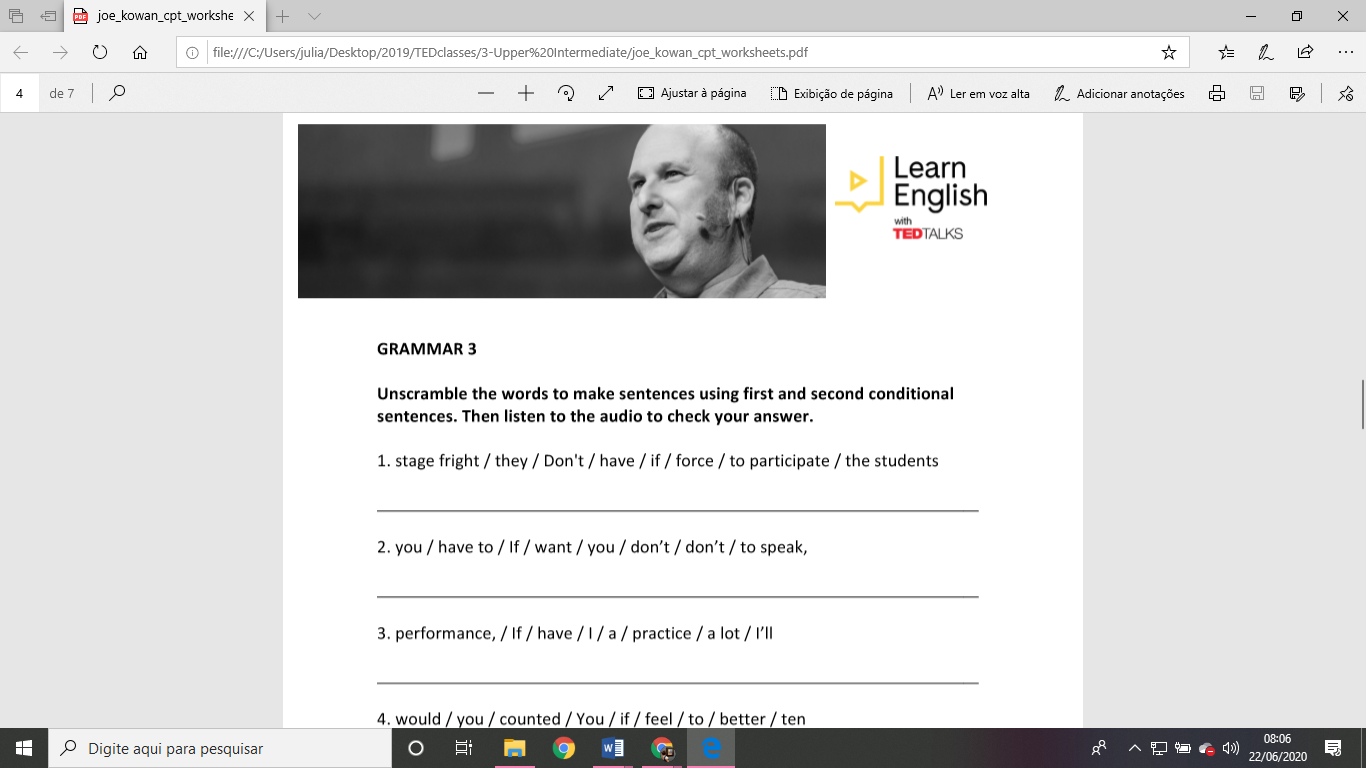 https://www.youtube.com/watch?v=lq_BVyou38s1. What did you think about Joe Kowan’s method of beating stage fright?Do you think it would work for your fear? Explain.___________________________________________________________________________________________________________________________________________________________________________________________________________________________2. Unscramble the words to make sentences using first and second conditional sentences.a) you / have to / If / want / you / don’t / don’t / to speak._________________________________________________________________________b) performance, / If / have / I / a / practice / a lot / I’ll_________________________________________________________________________c) would / you / counted / You / if / feel / to / better / ten_________________________________________________________________________d) help / you / to overcome / go / if / fear / your / on stage, / it’ll_________________________________________________________________________e) wouldn’t / nervous / if / It / be / were / unusual / you_________________________________________________________________________3. Choose the correct word to complete each sentence.a) That’s when I started writing songs, and even then I only played them for / far myself.b) I start my song, I open my mouth to sing the first / fist line…c) That night I promised myself: I would go bag / back every week until I wasn’t nervous anymore.d) By having a song that explained what / watch was happening to me, while it was happening, that gave the audience permission to think about it.e) And having the stage fright song lit / let me get past that biggest issue right in the beginning of a performance.f) As you seat / sit there feeling embarrassed for me…4. Next class, you are going to write a story. Shall we recall a few things about narratives before you do so? Organize the words below into categories.